Пример заполнения справки для приставов о зарплатной карте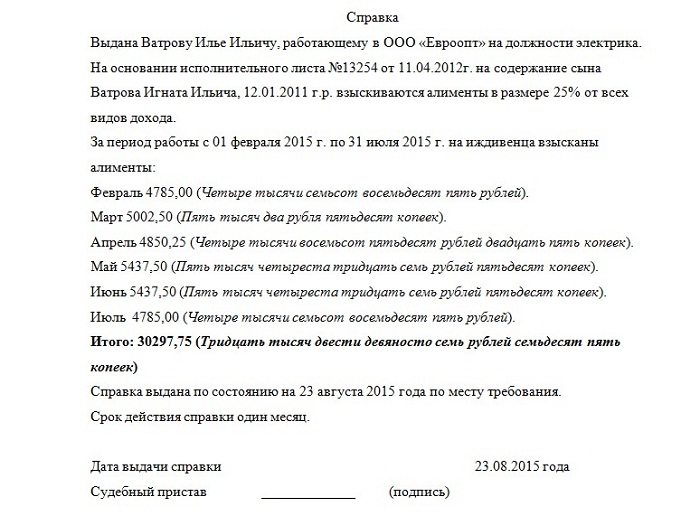 